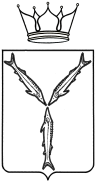 МИНИСТЕРСТВО МОЛОДЕЖНОЙ ПОЛИТИКИ И СПОРТА САРАТОВСКОЙ ОБЛАСТИП Р И К А Зот 30.05.2019  № 292г. СаратовО присвоении спортивных разрядовВ соответствии с разрядными нормами и требованиями Единой всероссийской спортивной классификации, административным регламентом по предоставлению министерством молодежной политики, спорта и туризма Саратовской области государственной услуги «Присвоение спортивных разрядов (кандидат в мастера спорта и I спортивный разряд) и квалификационной категории «Спортивный судья первой категории» утвержденным приказом № 287 от 15 августа 2012 года и на основании представленных документовПРИКАЗЫВАЮ:Присвоить спортивный разряд «Кандидат в мастера спорта»:Присвоить I спортивный разряд:Подтвердить спортивный разряд «Кандидат в мастера спорта»:Подтвердить I спортивный разряд:Контроль за исполнением настоящего приказа возложить на первого заместителя министра А.А. Абрашина.Министр                                                                                                              А.В. Абросимов№ п/пФ.И.О.Вид спортаУчреждение, организация1.Вячиной Ирине ИгоревнесумоСРОО «Федерация сумо»2.Костенко Валерии Денисовнелегкая атлетикаСРОО «Региональная спортивная федерация легкой атлетики»3.Черебаеву Евгению Александровичувсестилевое каратэСОРО ООО «Федерация всестилевого каратэ России»4.Шумарину Владиславу Ильичуспортивная гимнастикаСРОО «Федерация спортивной гимнастики Саратовской области»5.Дегтеренко Ксении ДмитриевнепауэрлифтингСРОО «Федерация пауэрлифтинга Саратовской области»6.Медведевой Полине ЮрьевнепауэрлифтингСРОО «Федерация пауэрлифтинга Саратовской области»7.Богданову Рушану ШамилевичуплаваниеСРОО «Федерация плавания»8.Свистунову Ивану ИльичуплаваниеСРОО «Федерация плавания»9.Учускиной Дарье СергеевнеплаваниеСРОО «Федерация плавания»10.Шевлякову Евгению СергеевичуплаваниеСРОО «Федерация плавания»11.Ямщикову Егору ОлеговичуплаваниеСРОО «Федерация плавания»12.Кокошкину Михаилу АлексеевичусамбоСРОО «Спортивная федерация самбо Саратовской области»13.Решетаровой Даниэлле АлександровнефехтованиеСРОО «Федерация фехтования Саратовской области»14.Айдарову Кириллу АнтоновичубоксСРОО «Федерация бокса Саратовской области»15.Андронову Никите РомановичубоксСРОО «Федерация бокса Саратовской области»16.Михрабову Эдуарду ГюльбалаевичубоксСРОО «Федерация бокса Саратовской области»17.Мнацаканяну Вагаршаку МушеховичубоксСРОО «Федерация бокса Саратовской области»18.Рябову Никите АлександровичубоксСРОО «Федерация бокса Саратовской области»19.Самыловскому Александру ДмитриевичубоксСРОО «Федерация бокса Саратовской области»20.Чуненкову Леониду СергеевичубоксСРОО «Федерация бокса Саратовской области»21.Колотилиной Варваре ОлеговнекикбоксингСОФСОО «Саратовская областная ассоциация кикбоксинга»22.Лопухову Александру АлександровичукикбоксингСОФСОО «Саратовская областная ассоциация кикбоксинга»23.Соколову Николаю ВладимировичукикбоксингСОФСОО «Саратовская областная ассоциация кикбоксинга»24.Юнусову Роальду ЭльбрусовичукикбоксингСОФСОО «Саратовская областная ассоциация кикбоксинга»25.Андронову Валерию Васильевичууниверсальный бойРОО «Спортивная федерация «универсальный бой» Саратовской области»26.Абдиеву Марату Расуловичуспортивная борьбаОО «Саратовская областная федерация спортивной борьбы»27.Алиеву Магомедали Абдуссамадовичуспортивная борьбаОО «Саратовская областная федерация спортивной борьбы»28.Гадиеву  Магомеду Мухарбековичуспортивная борьбаОО «Саратовская областная федерация спортивной борьбы»29.Портенко Денису Александровичуспортивная борьбаОО «Саратовская областная федерация спортивной борьбы»30.Раджабову Шамилю Магомедалиевичуспортивная борьбаОО «Саратовская областная федерация спортивной борьбы»31.Хубаеву Сайгидахмеду Салимовичуспортивная борьбаОО «Саратовская областная федерация спортивной борьбы»32.Чукиной Анне Андреевнеподводный спортСРОО «Спортивная федерация подводного спорта»33.Дёмину Александру Вячеславовичуподводный спортСРОО «Спортивная федерация подводного спорта»34.Кесиной Дарье ВячеславовнебиатлонСРОО «Федерация биатлона Саратовской области»35.Крячко Евгении ВладимировнебиатлонСРОО «Федерация биатлона Саратовской области»№ п/пФ.И.О.Вид спортаУчреждение, организация1.Зориной Елизавете Александровнелегкая атлетикаСРОО «Региональная спортивная федерация легкой атлетики»2.Кобылянских Анастасии Андреевнелегкая атлетикаСРОО «Региональная спортивная федерация легкой атлетики»3.Уполовниковой Татьяне Константиновневсестилевое каратэСОРО ООО «Федерация всестилевого каратэ России»4.Захарченко Никите Максимовичувосточное боевое единоборствоСРФСОО «Федерация восточного боевого единоборства Саратовской области»5.Насаналиеву Антону Романовичууниверсальный бойРОО «Спортивная федерация «универсальный бой» Саратовской области»6.Бирюковой Софье Андреевнегорнолыжный спортСРОФСО «Федерация горнолыжного спорта Саратовской области»7.Давыдовой Полине Андреевнегорнолыжный спортСРОФСО «Федерация горнолыжного спорта Саратовской области»8.Бочарову Владимиру Евгеньевичугребной спортСРОО «Федерация гребного спорта Саратовской области»9.Ильину Сергею Владимировичугребной спортСРОО «Федерация гребного спорта Саратовской области»10.Латыповой Анне МустафаевнепауэрлифтингСРОО «Федерация пауэрлифтинга Саратовской области»11.Бахареву Александру АндреевичуплаваниеСРОО «Федерация плавания»12.Васюнину Илье ВадимовичуплаваниеСРОО «Федерация плавания»13.Кудинову Илье АлександровичуплаваниеСРОО «Федерация плавания»14.Нуждиной Анастасии СергеевнеплаваниеСРОО «Федерация плавания»15.Рогожиной Анне ОлеговнеплаваниеСРОО «Федерация плавания»16.Насирову Саиду Фадаилу оглыбоксСРОО «Федерация бокса Саратовской области»17.Нартовой Ксении АндреевнебадминтонСРОФСО «Федерация бадминтона Саратовской области»18.Новоселовой Юлии ВладимировнебадминтонСРОФСО «Федерация бадминтона Саратовской области»19.Монькиной Полине Сергеевнекикбоксинг СОФСОО «Саратовская областная ассоциация кикбоксинга»20.Антихович Даниле Евгеньевичупулевая стрельбаСРОСО «Федерация пулевой и стендовой стрельбы»21.Григорьевой Любови Викторовнепулевая стрельбаСРОСО «Федерация пулевой и стендовой стрельбы»22.Куршаковой Софье Сергеевнепулевая стрельбаСРОСО «Федерация пулевой и стендовой стрельбы»23.Лаврентьевой Ксении Андреевнепулевая стрельбаСРОСО «Федерация пулевой и стендовой стрельбы»24.Миронову Андрею Вячеславовичупулевая стрельбаСРОСО «Федерация пулевой и стендовой стрельбы»25.Перову Семёну Максимовичупулевая стрельбаСРОСО «Федерация пулевой и стендовой стрельбы»26.Тугушеву Виктору Александровичупулевая стрельбаСРОСО «Федерация пулевой и стендовой стрельбы»27.Безбабновой Александре Алексеевнефигурное катание на конькахОО «Саратовская областная федерация фигурного катания на коньках»28.Козловой Марии Владимировнефигурное катание на конькахОО «Саратовская областная федерация фигурного катания на коньках»29.Кудряшовой Валерии Евгеньевнефигурное катание на конькахОО «Саратовская областная федерация фигурного катания на коньках»30.Токареву Владиславу Андреевичуподводный спортСРОО «Спортивная федерация подводного спорта»31.Алдык Никите АнтоновичуфутболСРОФСО «Федерация футбола Саратовской области»32.Барцеву Ивану АнатольевичуфутболСРОФСО «Федерация футбола Саратовской области»33.Белову Артёму АлексеевичуфутболСРОФСО «Федерация футбола Саратовской области»34.Борисову Максиму МихайловичуфутболСРОФСО «Федерация футбола Саратовской области»35.Гришин Сергей МаксимовичфутболСРОФСО «Федерация футбола Саратовской области»36.Вертянкину Кириллу СергеевичуфутболСРОФСО «Федерация футбола Саратовской области»37.Власову Андрею СергеевичуфутболСРОФСО «Федерация футбола Саратовской области»38.Воеводину Михаилу РомановичуфутболСРОФСО «Федерация футбола Саратовской области»39.Володину Михаилу ФедоровичуфутболСРОФСО «Федерация футбола Саратовской области»40.Денисову Алексею АлексеевичуфутболСРОФСО «Федерация футбола Саратовской области»41.Джаладяну Артуру АраиковичуфутболСРОФСО «Федерация футбола Саратовской области»42.Дружину Даниле ВасильевичуфутболСРОФСО «Федерация футбола Саратовской области»43.Есину Олегу ЕвгеньевичуфутболСРОФСО «Федерация футбола Саратовской области»44.Костылеву Даниле АлександровичуфутболСРОФСО «Федерация футбола Саратовской области»45.Сорокину Егору КонстантиновичуфутболСРОФСО «Федерация футбола Саратовской области»46.Степаненко Артёму ОлеговичуфутболСРОФСО «Федерация футбола Саратовской области»47.Ляхову Степану АндреевичуфутболСРОФСО «Федерация футбола Саратовской области»48.Хоришко Илье ВасильевичуфутболСРОФСО «Федерация футбола Саратовской области»49.Погосяну Альберту АзатовичуфутболСРОФСО «Федерация футбола Саратовской области»50.Подопригора Павлу СергеевичуфутболСРОФСО «Федерация футбола Саратовской области»51.Резяпову Ильдару РафаильевичуфутболСРОФСО «Федерация футбола Саратовской области»52.Самоненко Константину АнатольевичуфутболСРОФСО «Федерация футбола Саратовской области»53.Сафонову Роману ДенисовичуфутболСРОФСО «Федерация футбола Саратовской области»54.Татарчук Владиславу АлександровичуфутболСРОФСО «Федерация футбола Саратовской области»55.Темаеву Назару РуслановичуфутболСРОФСО «Федерация футбола Саратовской области»56.Тычкову Ивану АндреевичуфутболСРОФСО «Федерация футбола Саратовской области»57.Чекмареву Антону ЭдуардовичуфутболСРОФСО «Федерация футбола Саратовской области»58.Шаровскому Никите АндреевичуфутболСРОФСО «Федерация футбола Саратовской области»59.Щукину Андрею АлександровичуфутболСРОФСО «Федерация футбола Саратовской области»60.Котловой Неллии Андреевнехудожественная гимнастикаОО «Саратовская областная федерация художественной гимнастики»61.Ушановой Полине Дмитриевнехудожественная гимнастикаОО «Саратовская областная федерация художественной гимнастики»62.Манько Элионоре Сергеевнехудожественная гимнастикаОО «Саратовская областная федерация художественной гимнастики»63.Корниловой Доминике Вадимовнехудожественная гимнастикаОО «Саратовская областная федерация художественной гимнастики»64.Несоленовой Светлане Романовнехудожественная гимнастикаОО «Саратовская областная федерация художественной гимнастики»65.Маркеловой Алине Витальевнехудожественная гимнастикаОО «Саратовская областная федерация художественной гимнастики»66.Чербаевой Виктории Дмитриевнехудожественная гимнастикаОО «Саратовская областная федерация художественной гимнастики» 67.Сурковой Софье Андреевнехудожественная гимнастикаОО «Саратовская областная федерация художественной гимнастики»68.Рогожиной Варваре Никитичнехудожественная гимнастикаОО «Саратовская областная федерация художественной гимнастики»69.Мудрецовой Екатерине Алексеевнехудожественная гимнастикаОО «Саратовская областная федерация художественной гимнастики»70.Дацковой Марии Андреевнехудожественная гимнастикаОО «Саратовская областная федерация художественной гимнастики»71.Данилюк Злате Ильиничнехудожественная гимнастикаОО «Саратовская областная федерация художественной гимнастики»72.Баглаевой Полине Андреевнехудожественная гимнастикаОО «Саратовская областная федерация художественной гимнастики»73.Драченко Анастасии Станиславовнехудожественная гимнастикаОО «Саратовская областная федерация художественной гимнастики»74.Маркеловой Дарье Сергеевнехудожественная гимнастикаОО «Саратовская областная федерация художественной гимнастики»75.Смотровой Елизавете Олеговнехудожественная гимнастикаОО «Саратовская областная федерация художественной гимнастики»76.Тимохиной Ангелине Дмитриевнехудожественная гимнастикаОО «Саратовская областная федерация художественной гимнастики»77.Севастьяновой Василисе Сергеевнехудожественная гимнастикаОО «Саратовская областная федерация художественной гимнастики»78.Вяльдиной Алисе Александровнехудожественная гимнастикаОО «Саратовская областная федерация художественной гимнастики»79.Рудик Марии Азизовнехудожественная гимнастикаОО «Саратовская областная федерация художественной гимнастики»80.Сайдалимовой Анне Андреевнехудожественная гимнастикаОО «Саратовская областная федерация художественной гимнастики»81.Сидоровой Анне Михайловнехудожественная гимнастикаОО «Саратовская областная федерация художественной гимнастики»82.Керимовой Анастасии Яшаровнехудожественная гимнастикаОО «Саратовская областная федерация художественной гимнастики»83.Тугулевой Веронике Олеговнехудожественная гимнастикаОО «Саратовская областная федерация художественной гимнастики»№ п/пФ.И.О.Вид спортаУчреждение, организация1.Попову Ивану Андреевичууниверсальный бойРОО «спортивная федерация «универсальный бой» Саратовской области»2.Козлачковой Оксане ЮрьевнекаратэСОРО «Саратовская областная спортивная федерация каратэ»3.Горскому Матвею Владимировичупрыжки в водуСРОО «Ассоциация по прыжкам в воду»4.Гладковой Александре Владимировнепрыжки в водуСРОО «Ассоциация по прыжкам в воду»№ п/пФ.И.О.Вид спортаУчреждение, организация1.Староверову Алексею Евгеньевичугребной спортСРОО «Федерация гребного спорта Саратовской области»2.Семейкину Матвею Владимировичугребной спортСРОО «Федерация гребного спорта Саратовской области»